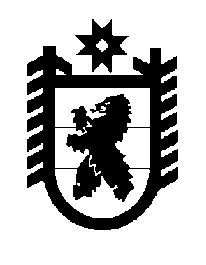 Российская Федерация Республика Карелия    ПРАВИТЕЛЬСТВО РЕСПУБЛИКИ КАРЕЛИЯПОСТАНОВЛЕНИЕот  13 октября 2017 года № 358-Пг. Петрозаводск О разграничении имущества, находящегося в муниципальной собственности Амбарнского сельского поселенияВ соответствии с Законом Республики Карелия от 3 июля 2008 года               № 1212-ЗРК «О реализации части 111 статьи 154 Федерального закона 
от 22 августа 2004 года № 122-ФЗ «О внесении изменений 
в законодательные акты Российской Федерации и признании утратившими силу некоторых законодательных актов Российской Федерации в связи с принятием федеральных законов  «О внесении изменений и дополнений в Федеральный закон «Об общих принципах организации законодательных (представительных) и исполнительных органов государственной власти субъектов Российской Федерации» и «Об общих принципах организации местного самоуправления в Российской Федерации» Правительство Республики Карелия п о с т а н о в л я е т:1. Утвердить перечень имущества, находящегося в муниципальной собственности Амбарнского сельского поселения, передаваемого в муниципальную собственность Лоухского муниципального района, согласно приложению.2. Право собственности на передаваемое имущество возникает 
у Лоухского муниципального района со дня вступления в силу настоящего постановления.             Глава Республики Карелия                                                             А.О. ПарфенчиковПереченьимущества, находящегося в муниципальной собственности 
Амбарнского сельского поселения, передаваемого в муниципальную собственность Лоухского муниципального района______________________Приложение  к постановлению Правительства Республики Карелия                от  13 октября 2017 года № 358-П№ п/пНаименованиеимуществаАдрес место-нахожденияимуществаИндивидуализирующиехарактеристики имущества1.Зданиепос. Амбарный, 
ул. Леснаянасосная станция, площадь             25,6 кв. м, кадастровый номер 10:18:0070101:164 2.Зданиепос. Энгозеро, 
ул. Н.П. Жигаловаканализационная насосная станция, площадь 32,3  кв. м, кадастровый номер 10:18:0080102:394